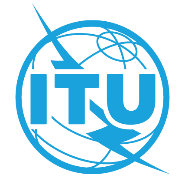 ПРЕДИСЛОВИЕМеждународный союз электросвязи (МСЭ) является специализированным учреждением Организации Объединенных Наций в области электросвязи и информационно-коммуникационных технологий (ИКТ). Сектор стандартизации электросвязи МСЭ (МСЭ-Т) – постоянный орган МСЭ. МСЭ-Т отвечает за изучение технических, эксплуатационных и тарифных вопросов и за выпуск Рекомендаций по ним с целью стандартизации электросвязи на всемирной основе.На Всемирной ассамблее по стандартизации электросвязи (ВАСЭ), которая проводится каждые четыре года, определяются темы для изучения исследовательскими комиссиями МСЭ-Т, которые, в свою очередь, вырабатывают Рекомендации по этим темам. Утверждение рекомендаций МСЭ-Т осуществляется в соответствии с процедурой, изложенной в Резолюции 1 ВАСЭ.В некоторых областях информационных технологий, которые входят в компетенцию МСЭ-Т, необходимые стандарты разрабатываются на основе сотрудничества с ИСО и МЭК.  ITU  2022Все права сохранены. Ни одна из частей данной публикации не может быть воспроизведена с помощью каких бы то ни было средств без предварительного письменного разрешения МСЭ.РЕЗОЛЮЦИЯ 73 (Пересм. Женева, 2022 г.)Информационно-коммуникационные технологии, окружающая среда, 
изменение климата и циркуляционная экономика(Йоханнесбург, 2008 г.; Дубай, 2012 г.; Хаммамет, 2016 г.; Женева, 2022 г.)Всемирная ассамблея по стандартизации электросвязи (Женева, 2022 г.),напоминаяa)	о Резолюции 66 (Пересм. Буэнос-Айрес, 2017 г.) Всемирной конференции по развитию электросвязи об информационно-коммуникационных технологиях (ИКТ) и изменении климата;b)	о резолюции 70/1 Генеральной Ассамблеи Организации Объединенных Наций (ГА ООН) о преобразовании нашего мира: Повестка дня в области устойчивого развития на период до 2030 года;с)	о резолюции 75/231 ГА ООН, в которой признаются выгоды, которые могли бы получить страны, преобразовав свою экономику для целей поощрения перехода к рациональным моделям потребления и производства путем взаимодействия с партнерами, направленного на обеспечение учета или реализации таких концепций, как экономика замкнутого цикла и четвертая промышленная революция, в интересах рационализации промышленной деятельности и производственных систем в соответствии с национальными планами и приоритетами;d)	о Резолюции 182 (Пересм. Пусан, 2014 г.) Полномочной конференции о роли электросвязи/информационно-коммуникационных технологий в изменении климата и защите окружающей среды;e)	о Резолюции 1353, принятой Советом МСЭ на его сессии 2012 года, в которой признается, что электросвязь и ИКТ являются существенными компонентами для развитых и развивающихся стран1 с точки зрения обеспечения устойчивого развития, и в которой поручается Генеральному секретарю, во взаимодействии с Директорами Бюро, определить новые виды деятельности, которые должен осуществлять МСЭ для содействия развивающимся странам в достижении устойчивого развития благодаря электросвязи/ИКТ,признавая,a)	что ИКТ имеют важнейшее значение для мониторинга климата и защиты природных экосистем, сбора данных и оперативной передачи информации о рисках, связанных с изменением климата, и что для обеспечения охвата связью населения и соответствующих организаций по оказанию помощи необходимы сети электросвязи надлежащего уровня;b)	что срочно требуются недорогие устойчивые решения на основе ИКТ с уменьшенным углеродным следом;с)	что изменение климата оказывает значительное влияние на:i)	страны, расположенные в прибрежных зонах и окруженные океанами и морями, а также во внутренних районах, подверженных лесным пожарам и засухе;ii)	страны, экономика которых зависит от инвестиций в сельское хозяйство;iii)	страны, которые характеризуются слабым потенциалом или отсутствием инфраструктуры и технических систем метеорологического обеспечения для смягчения последствий изменения климата,решает1	продолжать выполнение и обеспечивать дальнейшее развитие программы работы МСЭ-Т, начатой в декабре 2007 года и посвященной ИКТ, изменению климата и циркуляционной экономике, в качестве одного из основных приоритетов, с тем чтобы вносить вклад в осуществляемую на глобальном уровне более широкую деятельность по сдерживанию изменений климата как части процессов в рамках Организации Объединенных Наций;2	принимать во внимание прогресс, уже достигнутый в ходе международных симпозиумов по ИКТ, окружающей среде, изменению климата и циркуляционной экономике, которые состоялись в различных регионах мира2, как можно шире распространяя их результаты;3	продолжать поддерживать и обновлять Глобальный портал МСЭ-Т по ИКТ, окружающей среде, изменению климата и циркуляционной экономике, расширяя его возможности путем создания электронного и интерактивного форума для обмена информацией и распространения идей, стандартов и передового опыта относительно взаимосвязи ИКТ и экологической устойчивости, практических знаний и мер в области обеспечения экологической прозрачности, схем маркировки и средств по переработке отходов;4	содействовать разработке и принятию Рекомендаций, направленных на улучшение использования ИКТ, с тем чтобы они служили мощным межотраслевым средством оценки и снижения выбросов парниковых газов, оптимизации потребления энергии и воды, сведения к минимуму объема электронных отходов и совершенствования управления электронными отходами в различных сферах социально-экономической деятельности;5	повышать осведомленность и способствовать обмену информацией о роли ИКТ в укреплении экологической устойчивости, в частности, путем содействия применению более энергоэффективных3 устройств, сетей и более эффективных методов работы, а также ИКТ, которые могут быть использованы для замены или исключения технологий/использований с большим энергопотреблением;6	работать в направлении сокращения выбросов парниковых газов в связи с использованием ИКТ, что необходимо для достижения целей Рамочной конвенции Организации Объединенных Наций об изменении климата (РКИКООН);7	добиваться сокращения неблагоприятного воздействия на окружающую среду экологически небезопасных материалов, используемых в продуктах ИКТ;8	преодолевать разрыв в стандартизации путем оказания технического содействия странам в разработке своих национальных планов действий в отношении экологически чистых ИКТ и разработать механизм отчетности для оказания поддержки странам в реализации своих планов;9	разработать программы электронного обучения, касающегося Рекомендаций, связанных с ИКТ, окружающей средой, изменением климата и циркуляционной экономикой;10	вести работу по поддержке городов и сектора ИКТ в использовании ИКТ для борьбы с изменением климата и достижения чистого нулевого уровня выбросов; 11	вести работу по определению экологических требований к ИКТ и разработке стратегических структур для оценки воздействия ИКТ на окружающую среду; 12	поддерживать использование ИКТ для содействия усилиям по смягчению последствий изменения климата и адаптации к нему, а также по созданию устойчивой к изменению климата инфраструктуры; 13	вести работу по внедрению циркуляционной экономики в городах и населенных пунктах для повышения их устойчивости,поручает Консультативной группе по стандартизации электросвязи1	осуществлять координацию деятельности исследовательских комиссий МСЭ-Т, относящуюся к рассмотрению ими соответствующей деятельности по стандартизации других организаций по разработке стандартов (ОРС), и содействовать взаимодействию МСЭ и этих ОРС в целях недопущения дублирования или пересечения международных стандартов;2	обеспечить рассмотрение исследовательскими комиссиями всех будущих Рекомендаций для оценки их значения и применения примеров передового опыта с точки зрения защиты окружающей среды, изменения климата и циркуляционной экономики;3	рассмотреть дальнейшие возможные изменения процедур работы, с тем чтобы выполнить задачи настоящей Резолюции, включая расширение использования электронных методов работы для снижения воздействия, приводящего к изменению климата, таких как проведение собраний с использованием безбумажной технологии, виртуальных конференций, телеработы и т. д.,поручает всем исследовательским комиссиям Сектора стандартизации электросвязи МСЭ1	сотрудничать с 5-й Исследовательской комиссией МСЭ-Т в целях разработки соответствующих Рекомендаций по вопросам ИКТ, окружающей среды и изменения климата в рамках мандата и сферы компетенции МСЭ-Т, включая, например сети электросвязи, используемые для мониторинга изменения климата и адаптации к нему, обеспечение готовности к бедствиям, сигнализацию и качество обслуживания, с учетом любых экономических последствий для всех стран и, в частности для развивающихся стран;2	определить передовые методы работы и возможности для применения новых приложений с использованием ИКТ в целях содействия экологической устойчивости и определить надлежащие меры;3	определить передовые методы работы и содействовать их применению для реализации экологически безопасных политики и практики и обмениваться информацией о примерах использования и основных факторах успеха;4	определить инициативы, которые содействуют неизменно успешным и устойчивым подходам, обеспечивающим экономически эффективное применение;5	определить новые успешные энергоэффективные технологии, использующие возобновляемые или альтернативные источники энергии, которые показали свою эффективность на городских и сельских объектах электросвязи, и содействовать их развитию;6	взаимодействовать с соответствующими исследовательскими комиссиями Сектора радиосвязи МСЭ и Сектора развития электросвязи МСЭ и осуществлять взаимодействие с другими ОРС и форумами, с тем чтобы не допускать дублирования работы, оптимизировать использование ресурсов, а также ускорять появление глобальных стандартов,поручает Директору Бюро стандартизации электросвязи в сотрудничестве с Директорами других Бюро1	представлять ежегодный отчет Совету МСЭ о ходе работы по применению настоящей Резолюции, а также представить отчет следующей Всемирной ассамблее по стандартизации электросвязи;2	поддерживать в актуальном состоянии график мероприятий по вопросам ИКТ, окружающей среды, изменения климата и циркуляционной экономики на основе предложений КГСЭ и в тесном сотрудничестве с другими двумя Секторами;3	начать реализацию пилотных проектов, направленных на преодоление разрыва в стандартизации, по вопросам, касающимся экологической устойчивости, в частности в развивающихся странах;4	поддерживать разработку отчетов по вопросам ИКТ, окружающей среды, изменения климата и циркуляционной экономики, учитывая соответствующие исследования, в частности работу, проводимую 5-й Исследовательской комиссией, в том числе по вопросам, связанным, среди прочего, с циркуляционной экономикой, "зелеными" центрами обработки данных, "умными" зданиями, экологически чистыми закупками ИКТ, облачными вычислениями, энергоэффективностью, "умным" транспортом, "умными" системами материально-технического снабжения, "умными" электросетями, управлением водными ресурсами, адаптацией к изменению климата и обеспечением готовности к бедствиям, а также с тем, какой вклад сектор ИКТ вносит в ежегодное сокращение выбросов парниковых газов, и незамедлительно представлять отчеты на рассмотрение 5-й Исследовательской комиссии;5	проводить форумы, семинары-практикумы и семинары для развивающихся стран, с тем чтобы повысить уровень осведомленности и определить их конкретные потребности и проблемы, связанные с окружающей средой, изменением климата и циркуляционной экономикой;6	создавать, выдвигать на первый план и распространять информацию и учебные программы по ИКТ, изменению климата, окружающей среде и циркуляционной экономике;7	представлять отчет о ходе работы Объединенной целевой группы МСЭ/Всемирной метеорологической организации (ВМО)/Межправительственной океанографической комиссии Организации Объединенных Наций по вопросам образования, науки и культуры (МОК ЮНЕСКО) по изучению потенциала использования подводных кабелей электросвязи для мониторинга океана и климата и предупреждения о бедствиях;8	популяризировать Глобальный портал МСЭ-Т по ИКТ, окружающей среде, изменению климата и циркуляционной экономике и его использование в качестве электронного форума для обмена идеями, знаниями и передовым опытом по вопросам ИКТ, окружающей среды, изменения климата и циркуляционной экономики и их распространения;9	оказывать помощь странам, уязвимым к воздействию изменения климата, при уделении особого внимания развивающимся странам; i)	которые расположены в прибрежных зонах и окружены океанами и морями, а также во внутренних районах, подверженных лесным пожарам и засухе;ii)	экономика которых зависит от инвестиций в сельское хозяйство;iii)	которые характеризуются слабым потенциалом или отсутствием инфраструктуры и технических систем метеорологического обеспечения для смягчения последствий изменения климата,предлагает Генеральному секретарюпродолжать сотрудничать и взаимодействовать с другими объединениями в рамках Организации Объединенных Наций при определении будущих международных усилий по защите окружающей среды и борьбе с изменением климата и поддерживать уязвимые страны в проектах, предусматривающих деятельность по смягчению последствий изменения климата, адаптации и повышению устойчивости к изменению климата, а также планы по обеспечению готовности к изменению климата, внося вклад в достижение целей Повестки дня в области устойчивого развития на период до 2030 года,предлагает Государствам-Членам, Членам Сектора и Ассоциированным членам1	продолжать активно содействовать работе 5-й Исследовательской комиссии и других исследовательских комиссий МСЭ-Т по вопросам ИКТ, окружающей среды, изменения климата и циркуляционной экономики;2	продолжать или начать осуществление программ государственного и частного секторов, которые включают вопросы, относящиеся к ИКТ, окружающей среде и изменению климата и циркуляционной экономике, принимая во внимание соответствующие Рекомендации МСЭ-Т и соответствующую работу;3	обмениваться передовым опытом и повышать осведомленность о преимуществах, связанных с использованием "зеленых" ИКТ, согласно соответствующим Рекомендациям МСЭ;4	содействовать интеграции политических принципов, относящихся к ИКТ, климату, окружающей среде и энергетике, для улучшения экологических показателей, повышения энергоэффективности и совершенствования управления ресурсами;5	включить использование ИКТ в национальные планы адаптации для использования ИКТ как инструмента, благоприятствующего борьбе с последствиями изменения климата;6	осуществлять взаимодействие со своими национальными партнерами, ответственными за вопросы окружающей среды, с тем чтобы поддерживать более широкий процесс на уровне Организации Объединенных Наций борьбы с изменением климата и участвовать в этом процессе, предоставляя информацию и разрабатывая общие предложения, касающиеся роли электросвязи/ИКТ в смягчении последствий изменения климата и адаптации к этим последствиям, с тем чтобы эти предложения могли учитываться в рамках РКИКООН.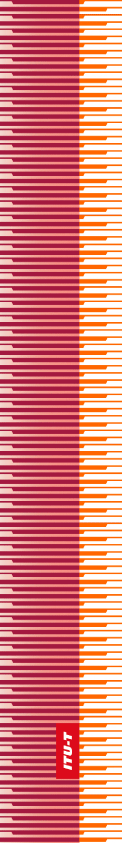 Международный союз электросвязиМеждународный союз электросвязиМеждународный союз электросвязиМСЭ-ТСЕКТОР СТАНДАРТИЗАЦИИ
ЭЛЕКТРОСВЯЗИ МСЭСЕКТОР СТАНДАРТИЗАЦИИ
ЭЛЕКТРОСВЯЗИ МСЭВСЕМИРНАЯ АССАМБЛЕЯ ПО СТАНДАРТИЗАЦИИ ЭЛЕКТРОСВЯЗИ 
Женева, 1–9 марта 2022 годаВСЕМИРНАЯ АССАМБЛЕЯ ПО СТАНДАРТИЗАЦИИ ЭЛЕКТРОСВЯЗИ 
Женева, 1–9 марта 2022 годаВСЕМИРНАЯ АССАМБЛЕЯ ПО СТАНДАРТИЗАЦИИ ЭЛЕКТРОСВЯЗИ 
Женева, 1–9 марта 2022 годаВСЕМИРНАЯ АССАМБЛЕЯ ПО СТАНДАРТИЗАЦИИ ЭЛЕКТРОСВЯЗИ 
Женева, 1–9 марта 2022 годаРезолюция 73 – Информационно-коммуникационные технологии, окружающая среда, изменение климата и циркуляционная экономикаРезолюция 73 – Информационно-коммуникационные технологии, окружающая среда, изменение климата и циркуляционная экономикаРезолюция 73 – Информационно-коммуникационные технологии, окружающая среда, изменение климата и циркуляционная экономикаРезолюция 73 – Информационно-коммуникационные технологии, окружающая среда, изменение климата и циркуляционная экономика